Hello! My name is Ilias. I am 11 years old. I am very tall for my age, approximately 1,64 cm tall. I have got brown eyes and short black hair. I am well built. I have a round face and a normal nose. I wear white-rimmed glasses and casual clothes every day. I also wear sports shoes.As for my character, I am usually a funny boy but I sometimes can be really serious. I am an easy going guy. I am also a sporty type. I am very optimistic and responsible. I can be fearless. I am also an intelligent boy, at least that’s what my teachers and parents say. I like playing basketball, handball and football. In my free time I play the guitar and computer games. I can also play table-tennis. In the afternoons, I have English and French lessons.. I like playing video games such as NBA 2K15.One of my favourite players of NBA is Kevin Durant!!!!!!!  Oh! I forgot to tell you that my favourite team is Olympiakos Pireus. Well, that’s all about myself!!!!!!!!!!!!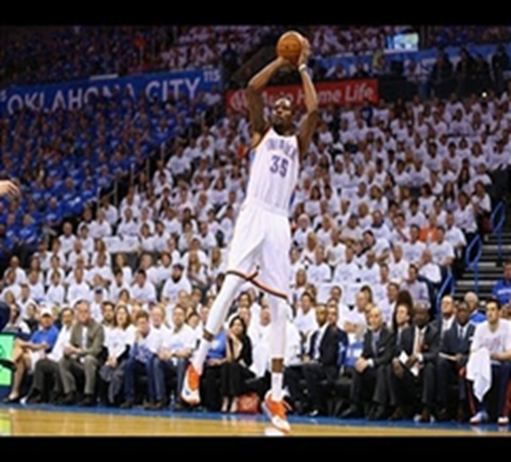 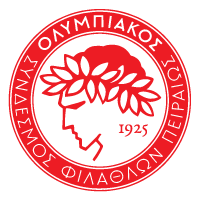 